п.п.Приложение №1к постановлению Администрации городаот 08.04.2024 № 939-п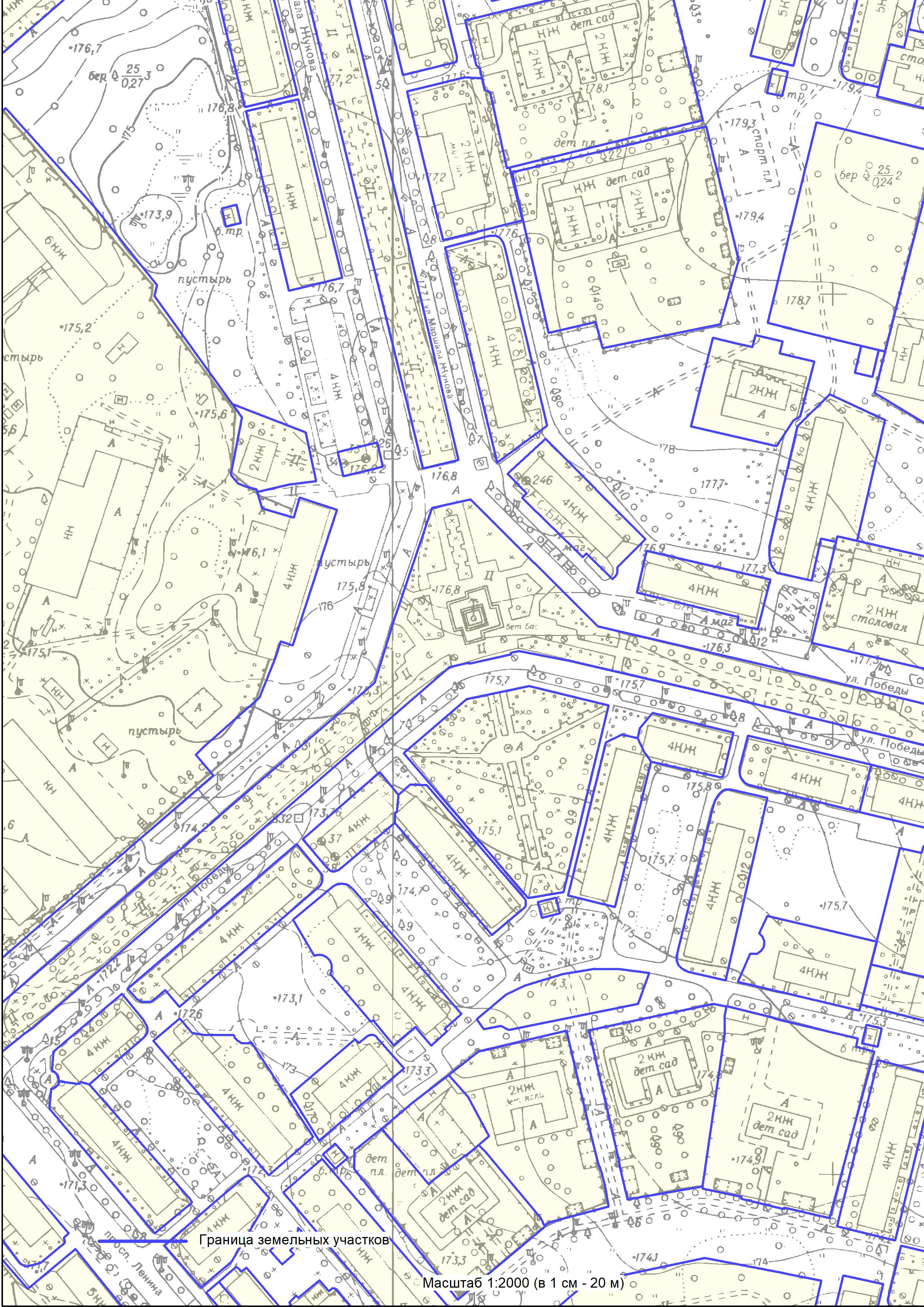 